                                                                      Утверждено на заседании кафедры                                                                                    Протокол №6 от  «22.»      01.    2021.г..                                                                                     Зав.кафедрой__________     Генинг Т.П.                                                                                                                                (личная подпись)КАЛЕНДАРНО-ТЕМАТИЧЕСКИЙ ПЛАН СЕМИНАРСКИХ ЗАНЯТИЙ ПО ПСИХОФИЗИОЛОГИИдля студентов 1курса по специальности – психология на 2020-2021ч.г Составил преподаватель   И.Р.Мягдиева    ______________       «_22_»__01.  2021г.                                                                             (подпись)                           (дата)Ф-А                                                                                                                                стр.1 из КАЛЕНДАРНО-ТЕМАТИЧЕСКИЙ ПЛАН ЛЕКЦИЙ ПО  ПСИХОФИЗИОЛОГИИ для студентов 1 курса специальности - психология2020-2021 уч.год.                                                                      Утверждено на заседании кафедры                                                                                    Протокол .№ 6  от  « 22»   01     2021г..                                                                                     Зав.кафедрой__________     Генинг Т.П.                                                                                                                   (личная подпись)Составил преподаватель   И.Р.Мягдиева    ______________       «_22_»__01.  2021г.                                                                             (подпись)                           (дата)Ф-А                                                                                                                                стр.1 из 1Министерство науки и высшего образования  Российской ФедерацииФедеральное государственное образовательное учреждение высшего образования«Ульяновский государственный университет» Кафедра физиологии и патофизиологииФорма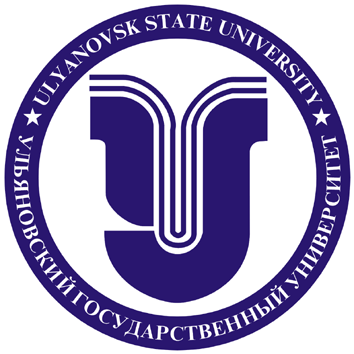 Ф- Календарный план семинарских занятий№п/пДата Тема занятий, краткое содержание115.02.21гВведение. Психофизиология как наука. Методы психофизиологического исследования. Соотношение психического и физиологического- основная проблема психофизиологии.201.03.21г. Восприятие как сложный системный процесс. Роль сенсорных систем в процессе восприятия. Принципы переработки информации в центральной нервной  системе.315.03.21гМодулирующая система мозга. Химическая гетерогенность модулирующей системы.429.03.21гКогнитивная психология. Проблема внимания в психофизиологии. Автоматические и контролируемые процессы обработки информации. Непроизвольное внимание. Произвольное внимание.512.04.21гКогнитивная психология. Пластичность нейрона. Научение. Нейронные механизмы научения. Память. Виды памяти. Нейронные и молекулярные  основы  памяти.626.04.21гНейрональные механизмы мышления и сознания. Функциональные состояния. Сон и бодрствование.710.05.21гРечевая функция полушарий головного мозга824.05.21гФункциональная асимметрия мозга.Министерство науки и высшего образования  Российской ФедерацииФедеральное государственное образовательное учреждение высшего образования«Ульяновский государственный университет» Кафедра физиологии и патофизиологииФорма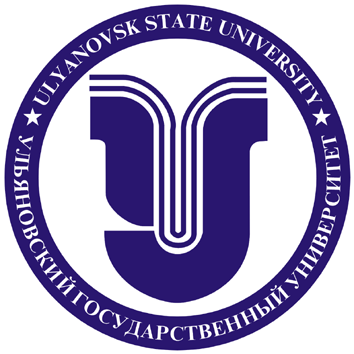 Ф- Календарный план лекций№ДатаТема лекции1.15.02.21гВведение. Психофизиология как наука. Принципы кодирования информации в нервной системе.2. 01.03.20г.Восприятие как системный процесс. Нейронные механизмы восприятия.Формирование ощущений.315.03.21г Модулирующая система мозга. Химическая гетерогенность модулирующей системы мозга.4.29.03.21гВнимание. Проблема внимания в психофизиологии  Характеристики и виды внимания. Непроизвольное и произвольное внимание.5.12.04 21гНаучение. Нейрональные механизмы научения и памяти.6.    26.04.21гФункциональные состояния. Сон и бодрствование7.10.05.21гНейрональные механизмы сознания. Речевая функция мозга.8.24.05.21гФункциональная асимметрия мозга и её роль в организации функций.